LIETUVOS RESPUBLIKOS SVEIKATOS APSAUGOS MINISTRASĮSAKYMASDĖL LIETUVOS RESPUBLIKOS SVEIKATOS APSAUGOS MINISTRO 2020 M. KOVO 12 D. ĮSAKYMO NR. V-352 „Dėl ASMENŲ, SERGANČIŲ COVID-19 LIGA (KORONAVIRUSO INFEKCIJA), ASMENŲ, ĮTARIAMŲ, KAD SERGA COVID-19 LIGA (KORONAVIRUSO INFEKCIJA), IR ASMENŲ, TURĖJUSIŲ SĄLYTĮ, IZOLIAVIMO NAMUOSE, KITOJE GYVENAMOJOjE VIETOJE AR SAVIVALDYBĖS ADMINISTRACIJOS NUMATYTOSE PATALPOSEtaisyklių patvirtinimo“ PAKEITIMO2021 m. rugpjūčio 30 d. Nr. V-1967
Vilnius
TAR, 2021-08-30, Nr. 18317P a k e i č i u Lietuvos Respublikos sveikatos apsaugos ministro 2020 m. kovo 12 d. įsakymą Nr. V-352 „Dėl Asmenų, sergančių COVID-19 liga (koronaviruso infekcija), asmenų, įtariamų, kad serga COVID-19 liga (koronaviruso infekcija), ir asmenų, turėjusių sąlytį, izoliavimo namuose, kitoje gyvenamojoje vietoje ar savivaldybės administracijos numatytose patalpose taisyklių patvirtinimo“:1.	Pakeičiu 13.1 papunktį ir jį išdėstau taip:„13.1. dėl asmenų, kurie persirgo COVID-19 liga (koronaviruso infekcija) (įskaitant asmenis, kurie prieš mažiau nei 60 dienų yra gavę teigiamą (kai nustatomi anti-S,anti-S1 arba anti-RBDIgG antikūnai prieš SARS-CoV-2) kiekybinio ar pusiau kiekybinio serologinio imunologinio tyrimo atsakymą, išskyrus atvejus, kai serologinis tyrimas atliekamas po skiepijimo COVID-19 ligos (koronaviruso infekcijos) vakcina) arba kurie buvo paskiepyti COVID-19 ligos (koronaviruso infekcijos) vakcina pagal skiepijimo schemą, ir kurie nepatenka į Taisyklių 13.2.1 – 13.2.7 nurodytus papunkčius, izoliavimo taktikos sprendžiama vadovaujantis Galimai imunitetą COVID-19 turinčių asmenų izoliacijos algoritmu (Taisyklių 8 priedas);“.2.	Pakeičiu 8 priedą ir jį išdėstau nauja redakcija (pridedama).Sveikatos apsaugos ministras	 Arūnas DulkysAsmenų, sergančių COVID-19 liga (koronavirusoinfekcija), asmenų, įtariamų, kad serga COVID-19liga (koronaviruso infekcija), ir asmenų, turėjusiųsąlytį, izoliavimo namuose, kitoje gyvenamojojevietoje ar savivaldybės administracijos numatytosepatalpose taisyklių8 priedasGALIMAI IMUNITETĄ COVID-19 TURINČIŲ ASMENŲ IZOLIACIJOS ALGORITMAS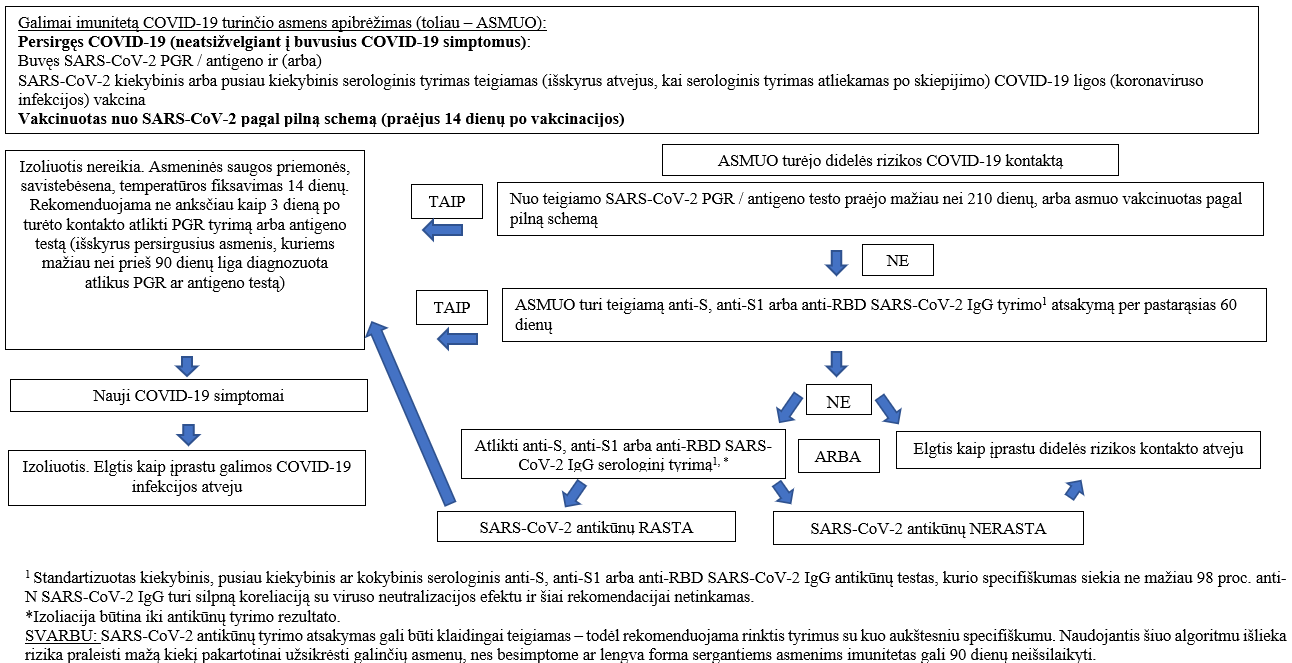 